Как приобщать ребенка к культуре своего народа.О важности приобщения ребенка к культуре своего народа написано много, поскольку обращение к отеческому наследию воспитывает уважение, гордость за землю, на которой живешь. Поэтому детям необходимо знать и изучать культуру своих предков.Нравственно-патриотическое воспитание ребенка - сложный педагогический процесс. В основе его лежит развитие нравственных чувств. Понятие «Родина» включает в себя все условия жизни: территорию, климат, природу, организацию общественной жизни, особенности языка и быта, однако к ним не сводится. 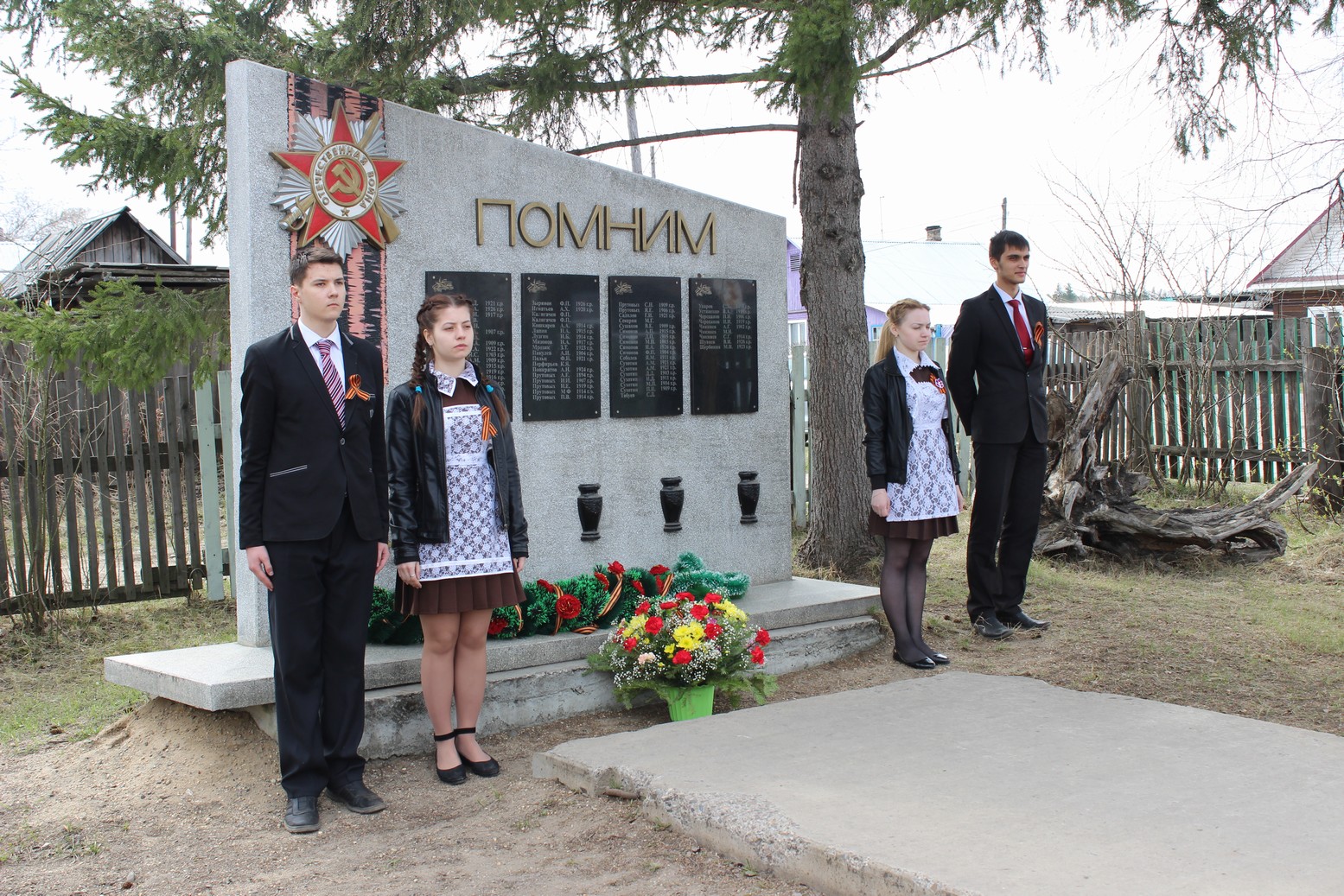 Чувство Родины... Оно начинается у ребенка с отношения к семье, к самым близким людям - к матери, отцу, бабушке, дедушке. Это корни, связывающие его с родным домом и ближайшим окружением.«Русский народ не должен терять своего нравственного авторитета среди других народов - авторитета, достойно завоеванного русским искусством, литературой. Мы не должны забывать о своем культурном прошлом, о наших памятниках, литературе, языке, живописи… Национальные отличия сохранятся и в 21 веке, если мы будем озабочены воспитанием душ, а не только передачей знаний».Сейчас к нам постепенно возвращается национальная память, и мы по- новому начинаем относиться к старинным праздникам, традициям, фольклору, художественным промыслам, декоративно-прикладному искусству, в которых народ оставил нам самое ценное из своих культурных достижений, просеянных сквозь сито веков.  Окружающие предметы, впервые пробуждающие душу ребенка, воспитывающие в нем чувство красоты, любознательность, должны быть национальными. Это поможет детям с самого раннего возраста понять, что они — часть великого русского народа.Необходимо широко использовать все виды фольклора (сказки, песенки, пословицы, поговорки, хороводы и т.д.). В устном народном творчестве как нигде сохранились особенные черты русского характера, присущие ему нравственные ценности, представления о добре, красоте, правде, храбрости, трудолюбии, верности. Знакомя детей с поговорками, загадками, пословицами, сказками, мы тем самым приобщаем их к общечеловеческим нравственным ценностям. Адресование детям потешки, прибаутки, заклички звучат как ласковый говорок, выражая заботу, нежность, веру в благополучное будущее. В пословицах и поговорках метко оцениваются различные жизненные позиции, высмеиваются недостатки, восхваляются положительные качества людей. Особое место в произведениях устного народного творчества занимают уважительное отношение к труду, восхищение мастерством человеческих рук. Благодаря этому, фольклор является богатейшим источником познавательного и нравственного развития детей.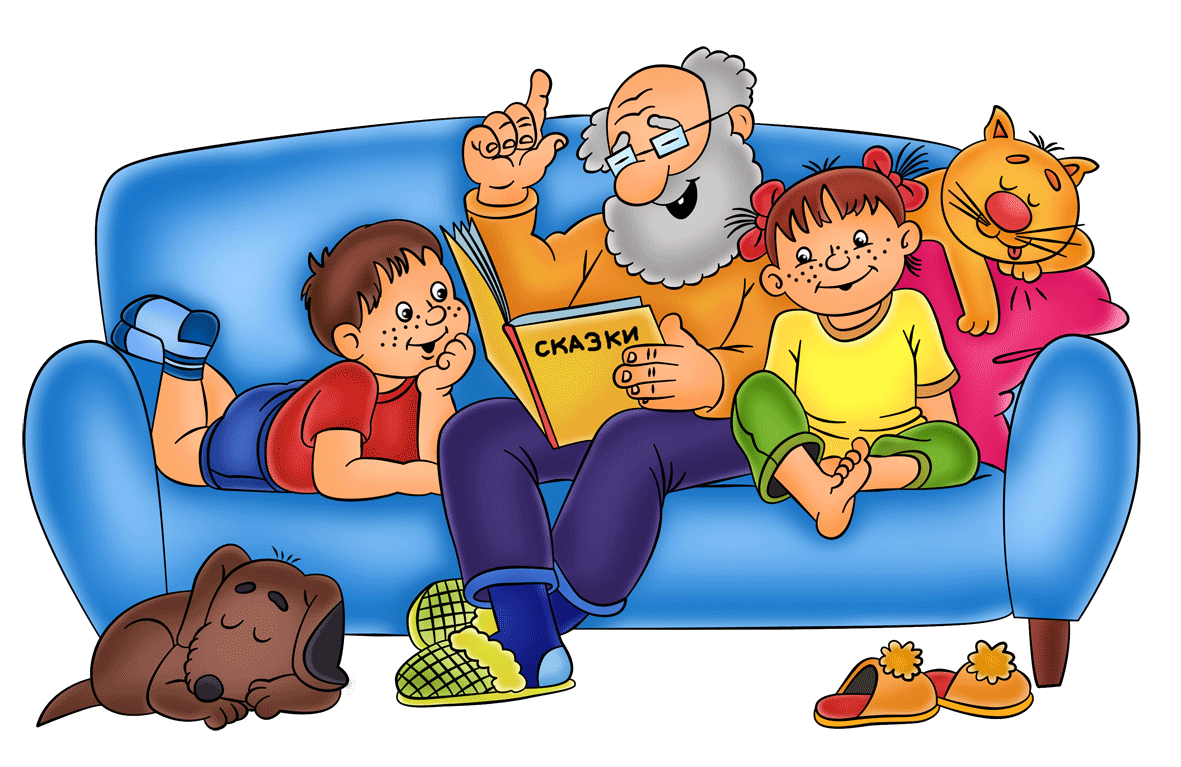 Большое место в приобщении детей к народной культуре должны занимать народные праздники и традиции. В них фокусируются накопленные веками тончайшие наблюдения за характерными особенностями времен года, погодными изменениями, поведением птиц, насекомых, растений. Причем эти наблюдения непосредственно связаны с трудом и различными сторонами общественной жизни человека во всей их целостности и многообразии.Очень важно ознакомить детей с народной декоративной росписью. Она, пленяя душу гармонией и ритмом, способна увлечь ребят национальным изобразительным искусством.Семью называют «школой чувств». Это очень справедливо, так как именно в семье ребенок учится эмоциональному восприятию окружающего мира, получает первые уроки нравственного и патриотического воспитания в общении с тем, что ему дорого, прививаются первые чувственные отношения к своей малой Родине, к своему дому, улице, селу.Как развивать любовь дошкольников к Родине?1. Возвращаясь с ребенком из детского сада, предложите ему игру «Кто больше заметит интересного?»: Давай рассказывать друг другу, кто больше интересного заметит на нашей улице. Я вижу, что у строящегося дома появился еще один этаж. А ты что видишь? Ребенок может заметить, например, что машины убирают улицу; что проехала машина скорой помощи, к кому-то спешит врач и т. д.Помогите ребенку увидеть то, что в воспитательном отношении более важно: труд людей, преобразование облика села и др. Такая игра может иметь много вариантов. В другой раз остановитесь возле какого-либо объекта и тоже посоревнуйтесь, кто больше заметит. Игра учит наблюдательности, помогает формировать представления о селе. Дома предложите нарисовать, что больше всего понравилось на прогулке.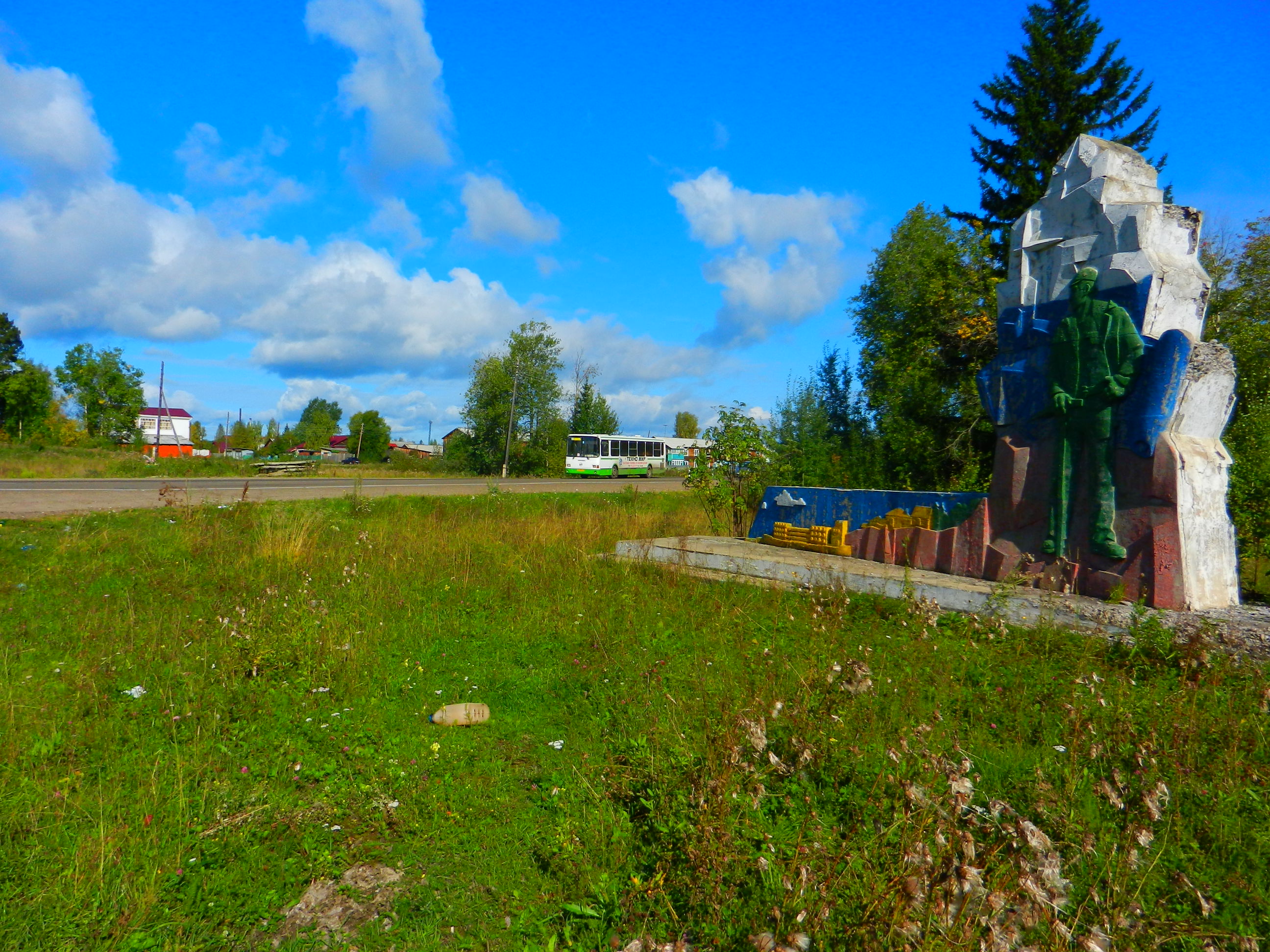 Если у ребенка есть мелкий строительный материал, предложите ему построить такой же дом, что строится на вашей улице. Причем строительство будет вестись параллельно, в настоящем доме появился этаж, в игровом доме после наблюдения тоже появляется этаж.Расскажите ребенку о своей работе: что вы делаете, какую пользу селу, стране, людям приносит ваш труд. Если это возможно покажите результаты вашего труда. Расскажите, что вам нравиться в вашей работе, каких нравственных качеств она требует: ответственности, внимания, умение контактировать с другими людьми; что было бы, если бы вы работали плохо.Расскажите о предприятии, на котором вы работаете. Какую продукцию выпускает или добывает, кому и для чего она нужна, куда ее отправляют. Приучайте ребенка бережно относиться к вещам, игрушкам, книгам. Объясните ему, что в каждую вещь вложен труд, много людей трудилось, чтобы сделать эти вещи. Продемонстрируйте на конкретном примере: «Как ты думаешь, сколько людей трудилось, чтобы сделать тебе рубашку».В выходные дни совершите с ребенком прогулку по достопримечательным местам нашего села, близлежащего города, рассказывайте ему о памятниках, в честь кого они воздвигнуты, какое событие предшествовало этому. Восхищайтесь красотой родного села, передавайте свои впечатления и эмоции ребенку.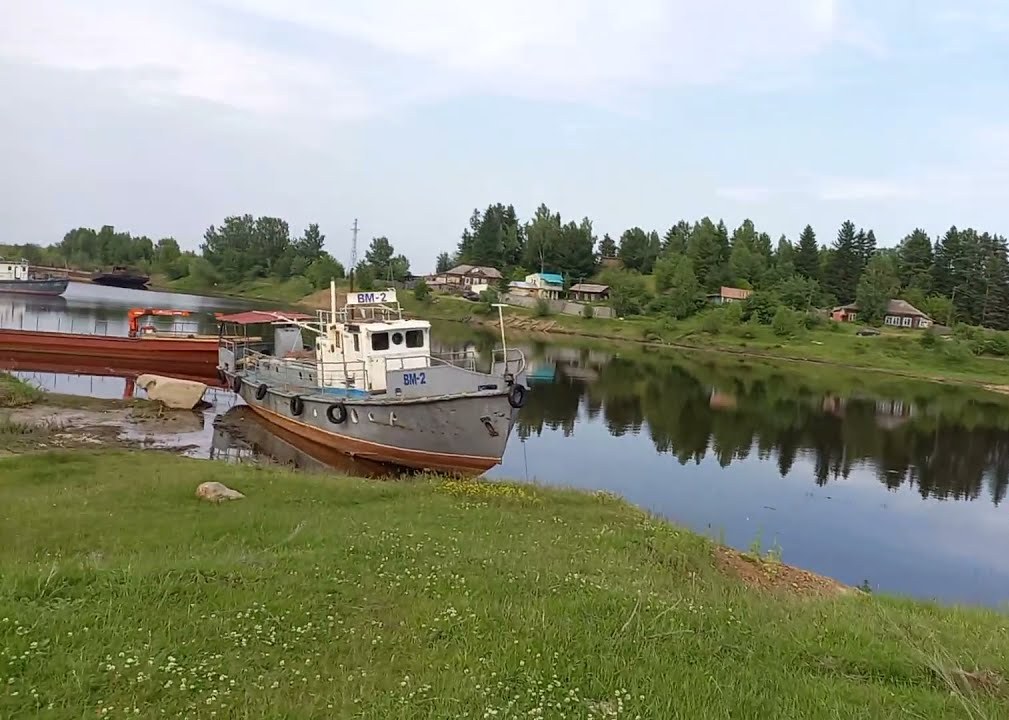 Посещайте совместно с членами семьи и ребенком музеи, концерты, праздничные мероприятия, демонстрации, пусть он видит, как люди чтят память героев войны, героев труда, их достижения, значимые для всей страны.Рассказывайте о членах семьи, которые достигли хороших результатов в работе, учебе, защищали в разное время нашу страну от врагов. Показывайте, как вы гордитесь достижениями своих родственников и членов семьи.Любовь к своему селу – это и любовь к природе родного края. Общение с природой делает человека более чутким, отзывчивым. Воспитывая любовь к природе родного края важно приучать дошкольника беречь природу, охранять ее. Здесь важен пример родителей. Часто в воскресные дни принято с друзьями посидеть на лужайке, отдохнуть, повеселиться. Но вот настало время уходить домой. Не забудьте с ребенком обойти лужайку, осмотреть ее хозяйским глазом: не осталась ли бумага, банки или другой сор. Еще раз обратите внимание ребенка на то, что уходя из леса, всегда нужно внимательно осмотреть его. Будьте для ребенка только положительным примером.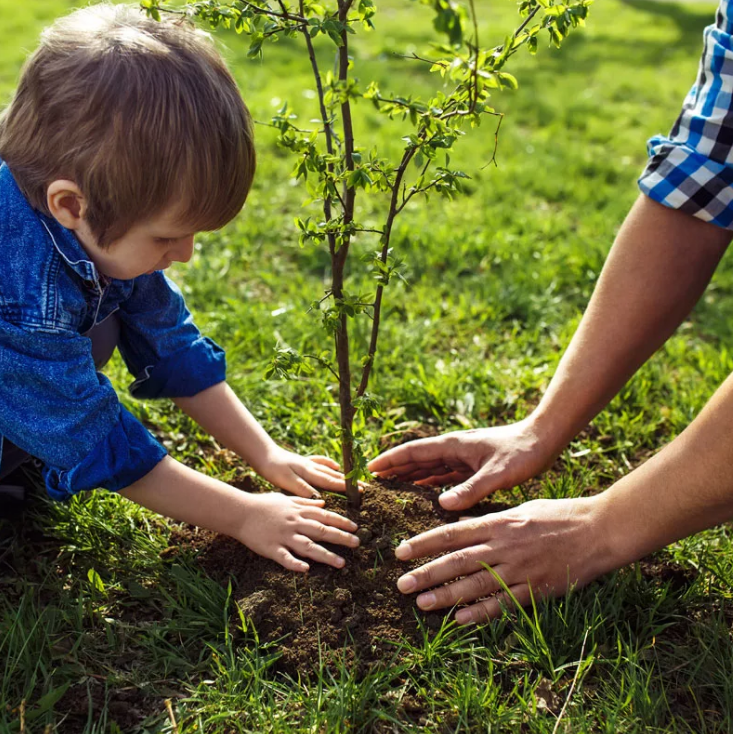 Привлекайте малыша к выращиванию растений. Посадите дерево возле вашего дома, пусть ребенок знает, что посадил его он, пусть наблюдает, как оно растет, пусть ухаживает за ним.Уважаемые родители! Желаем вам успеха в воспитании нравственно- патриотических чувств детей к своему родному селу.Старший воспитатель Солдатова Е.А.